SHERIN THOMAS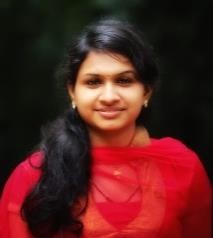 Challuvelil (House), Puthenchantha (PO),Kottayam (Dist) Kerala, PIN 686538Contact No: +919496148740E-mail id: sherinthomas740@gmail.comPassport Number: T5015443CAREER OBJECTIVE:Seeking responsibility and challenging opportunity that would utilize and encourage my abilities through dedicated hard work and resources of the company to achieve combined growth.PROFESSIONAL SUMMARY:                I am experienced in payroll, statutory and general HR activities. I am good in PF and ESI processing and monthly computation. I am expertise in end to end payroll processing and monthly payroll preparation. I am also familiar with labour laws and maintaining the registers. I very much enthusiastic to learn and study the new updation in general HR activities.WORK EXPERIENCE:Currently Employed with Novelty Clothing Pvt Ltd. as Executive-HR&ADMIN from July 2021Worked with  MUTHOOTTU MINI FINANCERS Ltd. as Executive-HR from october 2019 to October2020Worked with GREENADS GLOBAL PVT LTD as TECHNICAL SUPPORT EXECUTIVE from March 2017 to October 2019WORK PROFILEPayroll Processing MonthlyEmployee salary details updationMonthly attendance updationMonthly deduction like penality,Pending for previous salary,PF,ESI,LOP,TDS updationMonthly addition like incentive, Bonus updation for payrollMonthly payroll report generation and forward for verificationProvide pay slip to employees and clarify if any doubtPF ProcessingGenerating and Updation of UAN NumberPreparing Monthly PF report from payrollPF monthly challan generation and payment through Unified portalProvide guideline to employee in their UAN portal updation and online service ESI ProcessingGenerating ESI IP numberPreparing monthly ESI Report from payroll sheetMonthly esi  Challan generation and payment through ESI portal with various username and passwordUpdating employee details in the ESI IP portalProviding E-Pehchan card and 7B form to employeesHelping employees to avail ESI benefitAttendance and leave managementTracking daily attendanceApproving employees leaveEmployees queries rectification related attendance and leaveFull and Final settlementGetting clearance from all departmentSettle dues after considering department clearanceProviding reliving letter as per policyEmployee Performance AppraisalEmployee performance capturing through the quarterly performance with the target provided to them.Providing KPI score to the employeesBased on the KPI score provide the confirmation letterIf the performance is not up to the level provide the confirmation extensionEmployee motivation and welfare activitiesFestival celebrations like Onam,Christmas,New yearMonthly welfare sessionsEmployee motivation workshopConducting induction Program to the employeesLabour RegistrationYearly labour registration certificate renewal and updationYearly holiday updation to the labour department.Registers maintains and updation for labour department, Such as holiday register, Employee service record etc.Clearing and updating the queries from the labour department after inspection.RecruitmentCandidate Profile searchingJob publishing the various job portal like naukari,indeed etcSchedule the interviewCollecting joining documentsOn boarding for selected candidatePreparing and issuing offer letter, appointment letter to employeesFilingEmployees personal file keeping and maintainUpdating employees letters in the personal file 11.Administration WorkHandling Bills(Mobile,Water,Electrictiy)Assist MD’s deskSkills and competenciesAdaptable to the sophisticated global changes.Strong interpersonal and communication skills.Possess the passion and the willingness to learnFlexible and adaptable to manage several task.IT SKILLSKnowledge  in Windows and Linux OSKnowledge in MS Office ProductsFamiliar with HTML,SQL Database queries,Asp.net,Java,C,C++,PHP,SQL, JavaScript, jQuery, Ajax, Code IgniterPROFESSIONAL CERTIFICATIONS:Certified in Digital Marketing from Digital Pro School with Specialization in Search Engine Optimization (SEO), Search Engine Marketing (SEM) and Social Media Marketing ACADEMIC QUALIFICATIONS:MBA master degree (Human Resource) from Bharathiar University, In the year 2019.BCA degree from Kannur University, In the year 2016.HSC from Board of Higher Secondary Examination, Kerala in 2013SSLC from Board of Public Examinations, Kerala in 2011PERSONAL DETAILS:Father’s Name         : Thomas C C Date of Birth            : 6th Nov 1995 Gender                     : FemaleNationality               : IndianLanguages known    : Malayalam, English, TamilOther interests          : Travelling, Net Surfing, Listening MusicDECLARATION:I hereby declare that all the above details are true and correct to the best of my knowledge.Place: Kottayam	Sherin ThomasDate: 